Student Name: ________________________	School: ______________________________Anticipated Date of Graduation: ______________________Review Dates: ______________________________________________________________________Teacher: ___________________________________________________________________________The following questions will be used to assist in transition planning activities and to determine post-school goals. 1. Where do you want to live after you graduate? Circle your answer.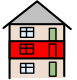 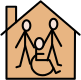 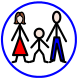 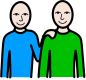    Apartment	                     Supervised Living	             Family		     Roommate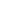 2. What skills do you have to maintain your living space? Circle your answer.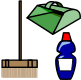 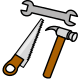 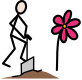 Cleaning	          			  Maintenance		     	      Yard work 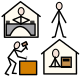 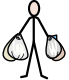         				    Job		  			   Shopping3. How will you continue learning after graduation? Circle your answer.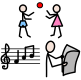 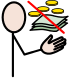 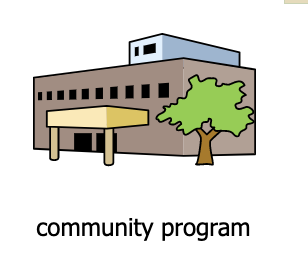 Leisure studies	                         Job Training	      	      Volunteer	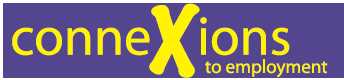 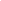 4. What kind of job do you want while in high school? Circle your answer.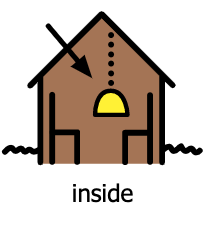 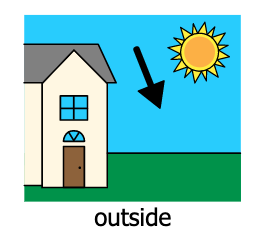 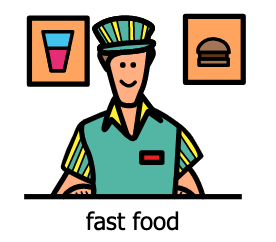 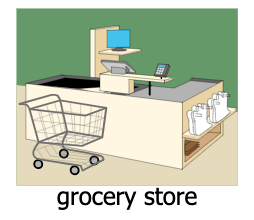 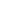 5.  What kind of job would you like to know more about? Circle your answer.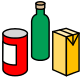 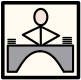 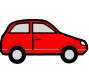 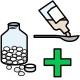     Grocery	                              Office	                   Automotive	            Medical	           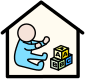 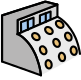 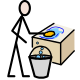 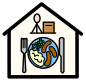      Daycare	     			    Retail 		Cleaning                  Restaurant6.  What kind of work-related skills do you need for your career after graduation?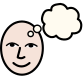 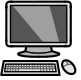 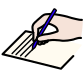 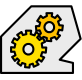 problem solving	         technology	          writing     		machine operations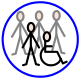 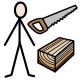 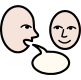 Automotive        		Social                         Carpentry		Communication 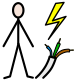 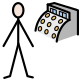 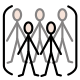 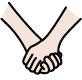 Electrician               	   Cashier         	 Teamwork                     Interpersonal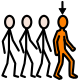 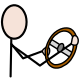 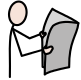 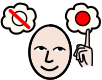  Leadership         	     Driving              	Reading           	Decision Making 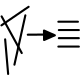 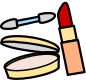 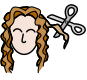 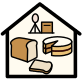 Organizational 	   Cosmetology	          Barbering      	        BakeryRecord Keeping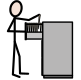 7. What kind of job would you like after graduation? Circle your answer.    Grocery	                           Office	                   Automotive	            Medical	           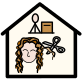      Daycare	     		Retail 		 Cleaning		     Hair Salon    Restaurant			Cosmetology			Technology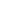 8. What type of work schedule do you want? Circle your answer.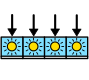 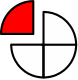 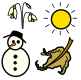  Full time		     Part time            Volunteer	                   Seasonal	        	                       Night               Weekdays			                                            Weekends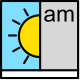 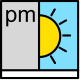 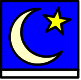 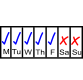 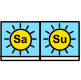 9. What type of pay and benefits do you want from your future job?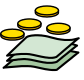 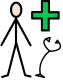 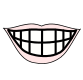    Money		          Health Insurance			Dental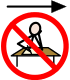 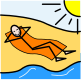 Retirement			     Vacation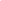 10. What chores/jobs do you do at home?  Circle your answer.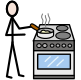 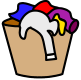      Cooking             Shopping           Laundry           Cleaning          Yard Work 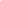 11. What are your strengths? Circle your answer.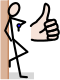 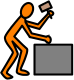 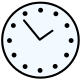 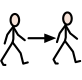  Patient		   Hard worker		  On Time	        Follow Directions	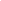 12. What are your weaknesses? Circle your answer.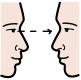 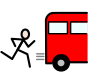     Attention		           Lateness	               Talkative		     Organization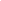 13. What choices do you make now? Circle your answer.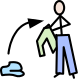 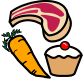 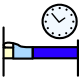     Clothing		          		 Food	                          Bedtime		    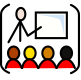 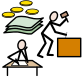      Social         		Classes			Jobs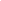 14. What choices are made for you that you want to take charge of? Circle your answer.	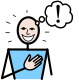     Clothing		          	 Food	                          Bedtime		    Interests         Social         		Classes			Jobs15. What kind of transportation will you use after graduation? Circle your answer.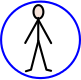 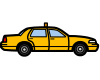 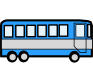   Family member			       Taxi				Public Transportation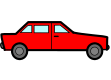 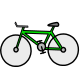 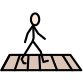      Drive myself 				Bike				      Walk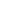 16.  Have you taken driver’s education? Check your answer.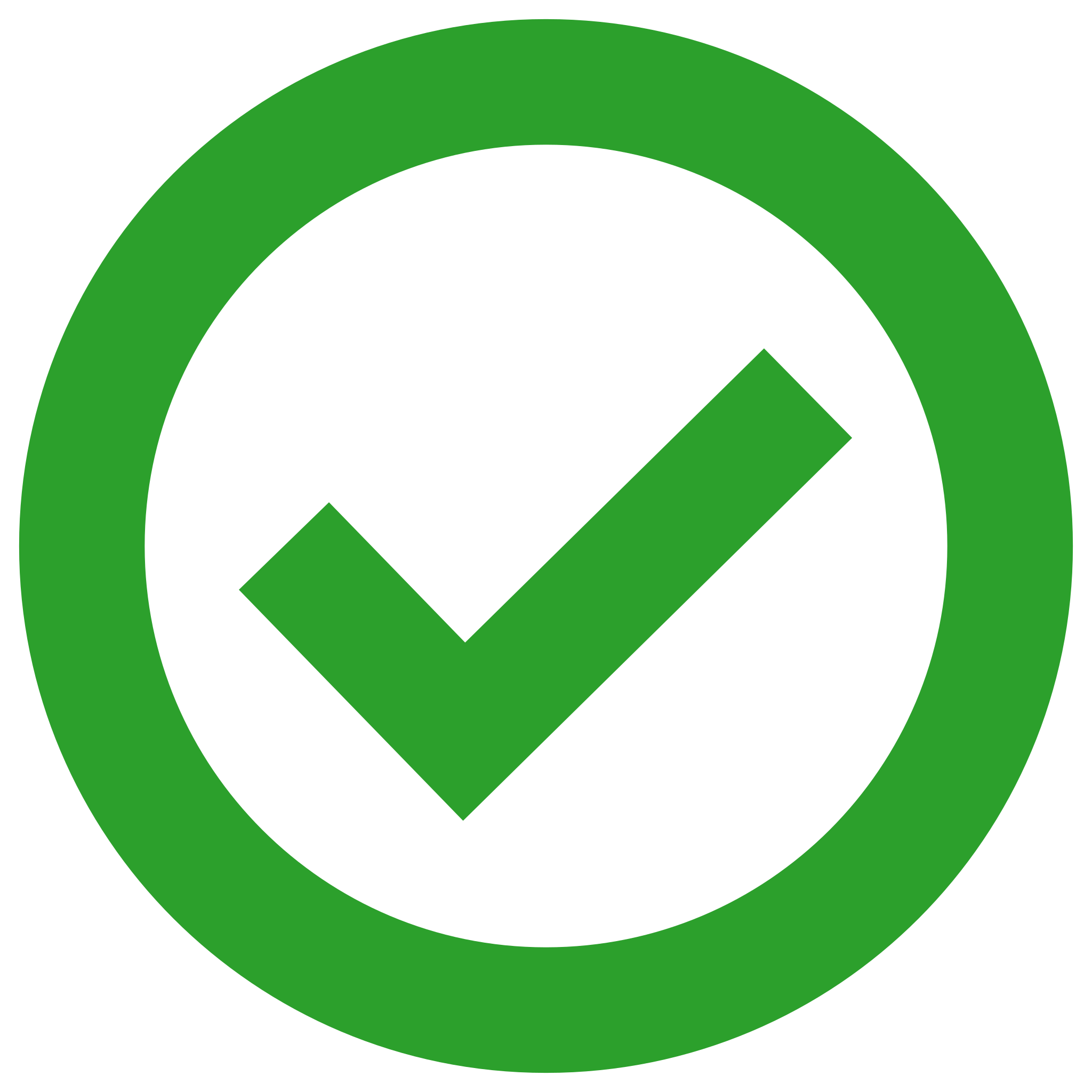 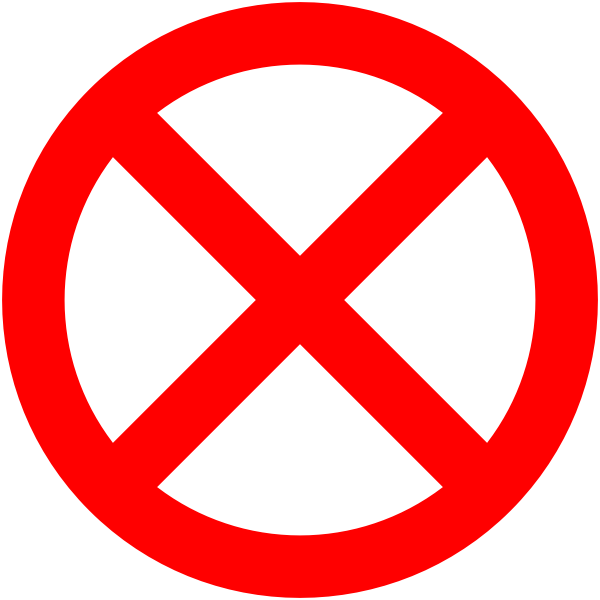          Yes				          No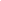 17. What do you do for fun now? What are your leisure interests? Circle your answer.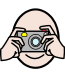 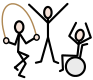 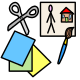 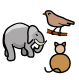 Photography 	       Exercise/Sports	       Crafts		Animals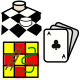 Building things		Computers		  Games      		Cooking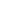 18. Who do you spend your free time with?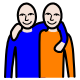 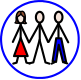 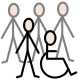 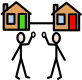 Friends			Family	  	 Coworkers		    Neighbors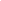 19. What do you know about managing money after graduation? Circle your answer.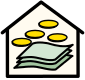 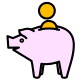 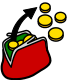 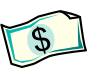 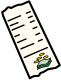 Bank Account		    Saving money 		Spending wisely		Paying billsPlease check these as the student/ parent completes__Social Security Card    ___ Driver’s License/I.D.    ___Checking/Savings Account___Birth Certificate        ___ Guardianship                 ___ Register to Vote  ___Register for Draft